INDICAÇÃO Nº 2767/2017Indica ao Poder Executivo Municipal que efetue serviços limpeza e revitalização de mata ciliar na Vila Diva.Excelentíssimo Senhor Prefeito Municipal, Nos termos do Art. 108 do Regimento Interno desta Casa de Leis, dirijo-me a Vossa Excelência para sugerir que, por intermédio do Setor competente sejam efetuados serviços de limpeza e revitalização de mata ciliar nos fundos das residências existentes na Rua Martins Fontes, próximas ao número 31, Vila Diva.Justificativa:A mata vem crescendo de forma desordenada e invadindo os quintais, como se não bastasse o matagal e o mato alto, animais peçonhentos começaram a aparecer assustando crianças e adultos, que pedem a limpeza urgente de toda margem do ribeirão que passa ali.Plenário “Dr. Tancredo Neves”, em 16 de março de 2.017.Gustavo Bagnoli-vereador-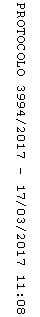 